§9-1520.  Acceptance and refusal to accept record(1).   A filing office shall refuse to accept a record for filing for a reason set forth in section 9‑1516, subsection (2) and may refuse to accept a record for filing only for a reason set forth in section 9‑1516, subsection (2).[PL 1999, c. 699, Pt. A, §2 (NEW); PL 1999, c. 699, Pt. A, §4 (AFF).](2).   If a filing office refuses to accept a record for filing, it shall communicate to the person that presented the record the fact of and reason for the refusal and the date and time the record would have been filed had the filing office accepted it.  The communication must be made at the time and in the manner prescribed by filing-office rule but, in the case of the office of the Secretary of State, in no event more than 2 business days after the filing office receives the record.[PL 1999, c. 699, Pt. A, §2 (NEW); PL 1999, c. 699, Pt. A, §4 (AFF).](3).   A filed financing statement satisfying section 9‑1502, subsection (1) and (2) is effective even if the filing office is required to refuse to accept it for filing under subsection (1).  However, section 9‑1338 applies to a filed financing statement providing information described in section 9‑1516, subsection (2), paragraph (e) that is incorrect at the time the financing statement is filed.[PL 1999, c. 699, Pt. A, §2 (NEW); PL 1999, c. 699, Pt. A, §4 (AFF).](4).   If a record communicated to a filing office provides information that relates to more than one debtor, this part applies to each debtor separately.[PL 1999, c. 699, Pt. A, §2 (NEW); PL 1999, c. 699, Pt. A, §4 (AFF).]SECTION HISTORYPL 1999, c. 699, §A2 (NEW). PL 1999, c. 699, §A4 (AFF). The State of Maine claims a copyright in its codified statutes. If you intend to republish this material, we require that you include the following disclaimer in your publication:All copyrights and other rights to statutory text are reserved by the State of Maine. The text included in this publication reflects changes made through the First Regular and First Special Session of the 131st Maine Legislature and is current through November 1. 2023
                    . The text is subject to change without notice. It is a version that has not been officially certified by the Secretary of State. Refer to the Maine Revised Statutes Annotated and supplements for certified text.
                The Office of the Revisor of Statutes also requests that you send us one copy of any statutory publication you may produce. Our goal is not to restrict publishing activity, but to keep track of who is publishing what, to identify any needless duplication and to preserve the State's copyright rights.PLEASE NOTE: The Revisor's Office cannot perform research for or provide legal advice or interpretation of Maine law to the public. If you need legal assistance, please contact a qualified attorney.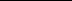 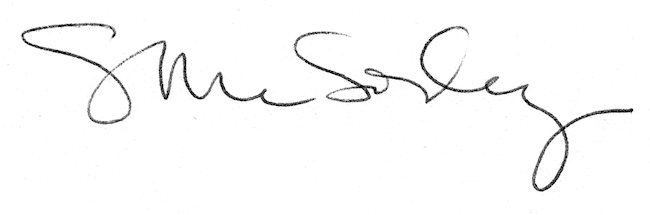 